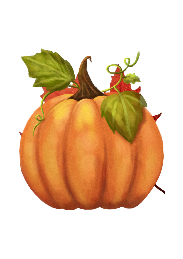 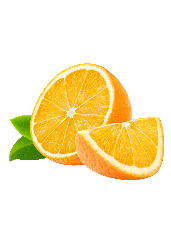 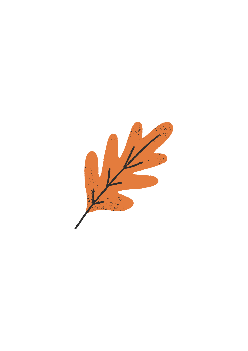 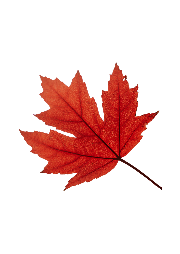 	Jadłospis jesienny	DzieńZupaII DanieDeserPoniedziałek 27.11.2023Rosół na wywarze drobiowo warzywnym z makaronem nitki (300ml/60g) 1, 9, 3Pulpety w sosie pomidorowym (90g; 50ml) z ziemniakami posypanymi koperkiem (180g) z surówką z kiszonego ogórka z cebulą i musztardą (80g) 1, 3, 7, 9Kompot wieloowocowy: jabłko, porzeczka, truskawka (200ml), GruszkaWtorek 28.11.2023Barszcz biały z jarzynami, ziemniakami i jajkiem (300ml) 3, 1, 7, 9Naleśniki z serem (200g; 4szt.) i polewą truskawkową (50ml) 1, 3, 7Lemoniada z miodem (200ml), BananŚroda 29.11.2023Zupa porowa z jarzynami i ziemniakami ze śmietaną (300ml) 7, 9Gulasz z szynki wieprzowej (100g/50ml) podany z kaszą bulgur (180g) i surówką z białej rzodkiewki z marchewką i majonezem (80g) 1, 3, 7, 9Herbata czarna z cytryną (200ml), Jogurt owocowyCzwartek 30.11.2023Zupa krem z marchewki na wywarze warzywnym z prażonym słonecznikiem (10g) ze śmietaną (300ml) 7, 9Risotto z kurczakiem z warzywami (250g) 9, 7Herbata truskawkowa (200ml), bułka z ciasta kruchego z jabłkiem 3, 1, 7Piątek 01.12.2023Zupa rybna z jarzynami (300ml) 4, 7, 9Zapiekanka makaronowa z warzywami i roszponką (200g) 1, 3, 7, 9Herbata miętowa z miodem (200ml), jabłko